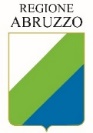 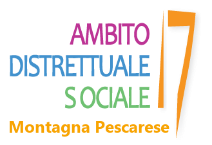 Spett.le Uffico di Piano ECAD 17Corso Santarelli, 4665024 ManoppelloOggetto: Erogazione di Buoni Fornitura (Voucher) per il sostegno economico alle famiglie in condizione di fragilità socio-economica (Piano Famiglia 2022)Il/La sottoscritta____________________________  nato/a a  ______________________________ il ____________ e residente a _____________________________ via _______________________cap ________________ Cittadinanza _____________________ C.F. ________________________Tel______________Pec______________________E_mail________________________________CHIEDE di accedere all'Erogazione di Buoni Fornitura (Voucher) per l'acquisto di beni di prima necessità per bambini o per adolescenti fino al 16° anno d’età, per gestanti, padri o madri soli in situazione di disagio o di isolamento sociale, per necessità specifiche di famiglie multiproblematiche in situazioni di difficoltà economica, individuabile con una perdita o con una consistente riduzione del reddito familiare; per l'acquisto di beni di prima necessità per gli anziani in carico delle famiglie; per le utenze domestiche (energia elettrica e gas), a contrasto del caro-energia, mediante un rimborso delle spese già sostenute riconoscibile a decorrere dal 1.11.2022.  A tal fine, consapevole delle sanzioni penali, nel caso di dichiarazioni non veritiere e di uso di atti falsi, richiamate dall'art. 76 del DPR n.445 del 28/02/2000 e smi.DICHIARA di essere cittadina italiana o di uno Stato membro dell'Unione Europea o di una Nazione nonfacente parte dell'Unione Europea in possesso di regolare permesso di soggiorno almeno da due anni; di essere residente nel Comune di ________________________________________; di avere un nucleo familiare di N. ________ persone; di avere N. ___________ figli minori a carico conviventi di età compresa tra 0 a 3 anni, ancheadottati e/o in affido; di avere nel proprio nucleo familiare N. ________ componenti di età compresa tra 4 e 18 anni non compiuti o componenti disabili; di avere il seguente reddito ISEE (in corso di validità) ______________________________ di aver preso visione e di accettare tutte le condizioni previste dall’Avviso Pubblico per l'erogazione di Buoni Fornitura (Voucher) per il sostegno alle famiglie in condizione di fragilità socio-economica (Piano Famiglia 2022); di aver letto e compreso l'informativa, ai sensi e per gli effetti del D.Lgs. 196/03 e del GDPR UE 2016/679, relativa alla protezione dei dati personali.Allegati:1. Copia della certificazione ISEE aggiornata all'ultima dichiarazione fiscale;2. Copia fotostatica di un documento di identità in corso di validità;3. Autocertificazione del nucleo familiare;4. Eventuali documenti attestanti il possesso dei requisiti richiesti.Il/La sottoscritta dichiara di essere consapevole di quanto previsto dagli articoli 75 e 76 del D.P.R 445 / 2000 sulla responsabilità penale cui può andare incontro in caso di dichiarazioni mendaci, nonché sulla decadenza dei benefici eventualmente conseguenti al provvedimento emanato sulla base delle dichiarazioni non veritiere, ai sensi e per gli effetti di cui agli adt. 46 e 47 del medesimo D.P.R. 445 / 2000.Dichiara, inoltre, di essere informato, ai sensi e per gli effetti di cui all'art. 10 del D.Lgs 196/2003, che i dati personali raccolti saranno trattati, in forma scritta e/o su supporto magnetico, elettronico o telematica, esclusivamente nell'ambito del procedimento per il quale la presente dichiarazione viene resa. Inoltre il conferimento dei dati è necessario per la determinazione del contributo e l'eventuale rifiuto a fornirli o ad acconsentire il loro successivo trattamento, comporta l'impossibilità da parte dell'Ente di dar corso alla domanda.____________________________________________ lì ____________________  								  Il/La Dichiarante                                                                      _________________________________________Autocertificazione Nucleo Familiare                                                                                                    Il/La Dichiarante                                                                      _________________________________________Nome e cognomeLuogo e data di nascitaGrado di parentela